San MarinoSan MarinoSan MarinoSan MarinoJuly 2030July 2030July 2030July 2030MondayTuesdayWednesdayThursdayFridaySaturdaySunday12345678910111213141516171819202122232425262728Liberation from Fascism293031NOTES: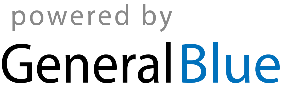 